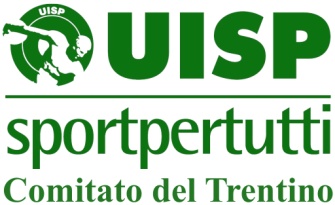 Proposte formative UISP COMITATO DEL TRENTINOLEGENDA CODICI:DEF: corso BLS con uso del defibrillatoreDIR: corso per DIRIGENTI di ASSOCIAZIONI SPORTIVEOSV/C: corso per OPERATORI SPORTIVI VOLONTARI AREA COMUNE (per tutti gli sport)OSV/LG: corso per OPERATORI SPORTIVI VOLONTARI LE GINNASTICHECOSTI:PROPOSTA 1: solo BLS e Defibrillatore: 70 euro  - 6 orePROPOSTA 2 :  formazione per DIRIGENTI (area grigia + area arancio): 100 euro – 18 orePROPOSTA 3 : operatori sportivi AREA COMUNE (area grigia + arancio + verde):  110 euro - 26 ore *PROPOSTA 4 :  per operatori sportivi LE GINNASTICHE con esame e BREVETTO OSV: 140 euro – 44 ore + 4 ore di esamePROPOSTA 5 :  per DIRIGENTI  (area arancio): 30 euro – 12 ore * chi frequenta la proposta formativa 3 riservata agli operatori sportivi dell’area comune potrà proseguire con la formazione di 18 ore dell’area specifica sportiva non appena il corso verrà attivato, fare l’esame  e conseguire il brevetto OSV dell’area specifica di riferimento.codicimaterieorecostodestinatariDEF – DIR- OSV/C -OSV/LG                       (area in grigio)Corso Bls e uso defibrillatore compreso il kit670 euro           compreso il KITTuttiDIR- OSV/C -OSV/LG                          (area in arancio) Attività istituzionale della UISP e mission Associativa  Responsabilità minori e tutela privacy Psico-pedagogia del bambino e dello sportivo  1230 euroTuttiOSV/C   - OSV/LG                   (area in verde)Teoria dell’allenamentoLa comunicazioneModelli di didattica delle attività motorie Metodologia di insegnamento2222Operatori sportivi volontari AREA COMUNE (tutti gli sport)OSV/LG                                  (area in rosa)Capacità motorieSchemi motori di baseSviluppo evolutivo e motivazioni nell’attività motoriaGiochi motoriSperimentazione Ginnastica Libera2+22+22+224Operatori sportivi volontari                    LE GINNASTICHE